Social Work, B.S.W.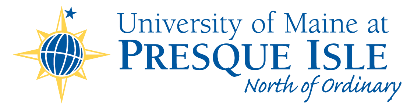 For Catalog Year 2022-2023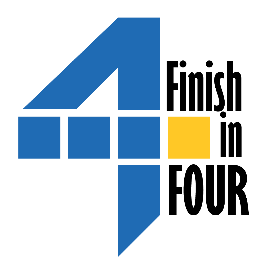 At the University of Maine at Presque Isle, our goal is to ensure you can Finish in Four. In addition to a wide range of academic and student support efforts, we’ve set up this pathway, or map, for you; if you follow this recommended sequence, you will complete your Bachelor’s degree in four years. Together, we can help you Finish in Four and turn your degree into a great career.Please note that this is a scheduling aid, not a guarantee of specific course offerings each semester. Course availability varies depending on the date of enrollment, so please be sure to consult the appropriate catalog for official degree/program requirements and seek guidance regularly from your faculty and professional academic advisors.Total Minimum Credits Required for Degree: 120 credits* Meets General Education Curriculum requirementFirst Year Fall SemesterFirst Year Fall Semester Total: 17 CreditsFirst Year Spring SemesterFirst Year Spring Semester Total: 15 CreditsSecond Year Fall SemesterSecond Year Fall Semester Total: 15 CreditsSecond Year Spring SemesterSecond Year Spring Semester Total: 15 CreditsThird Year Fall SemesterThird Year Fall Semester Total: 15 CreditsThird Year Spring SemesterThird Year Spring Semester Total: 15 CreditsFourth Year Fall SemesterFourth Year Fall Semester Total: 15 CreditsFourth Year Spring SemesterFourth Year Spring Semester Total: 13-15 Credits